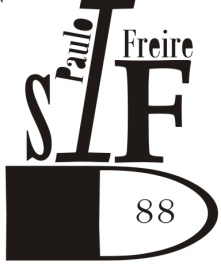 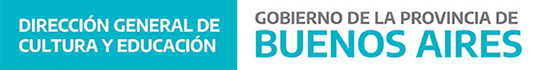 CERTIFICADO PARCIAL DE ESTUDIOS SUPERIORESINSTITUTO SUPERIOR DE FORMACIÓN DOCENTE N° 88 “Paulo Freire” San Justo - La MatanzaConsta que       , D.N.I. – L.E. – L.C. N°      ha aprobado con las respectivas calificaciones que abajo se registran, las Perspectivas y/o Espacios Curriculares correspondientes a la Carrera TECNICATURA SUPERIOR EN GESTIÓN CULTURAL; Resolución N° 686/07A pedido del/la interesado/a y a efectos de ser presentada ante quien corresponda, se extiende la presente constancia en la ciudad de San Justo. viernes, 25 de marzo de 2022                           Sello                             ________________________ Autoridad del establecimiento                                                                                       LA PROVINCIA DEBUENOS AIRESCONSTANCIA PARA INSCRIPCIÓN LISTADO 108 B Por la presente se deja constancia que al día de la fecha el/la Sr./Sra                  DNI N°..Domiciliado en.del distrito de, tiene aprobado el ………..% (en letras……………………………….%) de las materias correspondientes al Plan de Estudios aprobado por Resolución N°............/............correspondiente a la Carrera………………............................................................................................................................que otorga el Título de ....................................................................................................................., cursada en el ISFD N°……………………………………. sito en……………………………………….del distrito…...................... Región…….Se extiende la presente a los.. días del mes dede 20 , para ser presentada ante quien lo solicite.FIRMA DEL SECRETARIO DE 				FIRMA DEL DIRECTOR DE LA INSTITUCIÓN						LA INSTITUCIÓNCURSOPERSPECTIVAS Y/O ESPACIOS CURRICULARESFECHA DE ACREDITACIÓNCALIFICACIÓNCALIFICACIÓNCURSOPERSPECTIVAS Y/O ESPACIOS CURRICULARESFECHA DE ACREDITACIÓNEn númerosEn letrasLibro y folio1°ESPACIO DE LA FUNDAMENTACIÓN PEDAGÓGICAEstado y SociedadAntropología CulturalTecnologías de la Información y la ComunicaciónPrincipios Económicos-financierosCreatividadLenguajes AudiovisualesMetodología de la Investigación SocialComunicación de las OrganizacionesPráctica Profesional I2°PERSPECTIVAS Y/O ESPACIOS CURRICULARESProcesos Políticos y Mundo del TrabajoTaller de EscrituraLenguaje MusicalCorrientes Artísticas Modernas y ContemporáneasTecnología de Sonido, Iluminación y VideoPráctica Profesional IIGestión de Espectáculos y Eventos CulturalesPatrimonio CulturalE.D.I.: Corrientes Artísticas alternativasE.D.I.: Lenguajes corporales3°PERSPECTIVAS Y/O ESPACIOS CURRICULARESProblemáticas Socio-culturales ContemporáneasComunicación SocialPolíticas Culturales y LegislaciónLenguaje VisualOrganizaciones SocioculturalesPráctica Profesional IIITurismo Cultural y Desarrollo LocalAnálisis y Dinamización de GruposE.D.I.: Prensa